子ども（幼児）向け防犯出前講座～子どもは地域で守り、育てましょう！～　子どもが誘拐や連れ去りなどの犯罪に巻き込まれないためには、地域の見守りとともに、子どもが自らの身を守る力が重要です。また、未来ある子どもの健全な育成のためには、幼児期からの規範意識の醸成が大切です。　　本講座では、子どもたちが楽しみながら学べるよう、手作りの紙芝居を交えながらお話をします。興味を持たれた方は、ぜひお問い合わせください。１　対　象　幼児 （県内の幼稚園・保育園、子育てサロンなど）　10名以上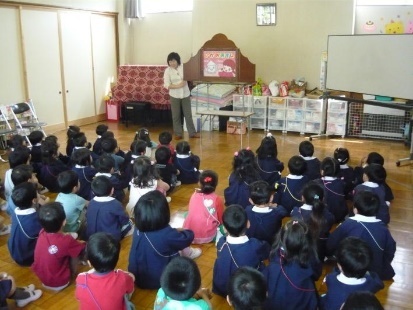 ２　内　容　例えばお帰りの支度の前に・・・幼児に対する防犯紙芝居３０分程度①「いかのおすし」…誘拐、連れ去り防止②「くまくんとミニカー」…規範意識の醸成※３歳～６歳児が対象です。※保護者の見学も可能です。※演台とマイク１本をご用意ください。※日時については、ご相談の上、調整いたします。　　　　　　※平日夜間や土日・祝日は、実施していません。３　講　師　県職員、警察職員４　費　用　講師派遣無料 ※会場や広告費など開催費用は主催者の負担となります。５　申　込　　年間を通じて随時受付中(1) 申込方法　所定申込書によるFAX・郵送・電子メールまたは電子申請にて開催予定日の１か月前までにお申し込みください。◇申込書のダウンロード・電子申請は県HP（https://www.pref.gunma.jp/）からどうぞトップ > 防災・消費者・食品 > 防犯 > (子どもの安全対策) > 子ども向け防犯出前講座(2) 申し込み・問い合わせ先群馬県 生活こども部 消費生活課 消費者支援・防犯係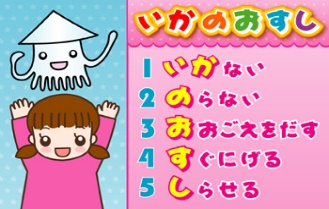 〒371-8570　前橋市大手町１－１－１電　話：０２７－２２６－２３５６（直通）ＦＡＸ：０２７－２２３－８１００ﾒｰﾙｱﾄﾞﾚｽ：shouhika@pref.gunma.lg.jp様式３◎消費生活課　行き　ＦＡＸ０２７－２２３－８１００           子ども向け（幼児）防犯出前講座開催申込書                                          　申込日　令和　　年　　月　　日１　開催希望日時第一希望 　　  月　　　日（　）     時      分～      時     分第二希望 　　  月　　　日（　）     時      分～      時     分※　平日夜間や土日・祝日を除く。開催予定日の１か月前までにお申し込み下さい。２　開催場所    　施設名：　　　　　 　　　　　　　　　　　　　所在地：　　　　 　　　　　　　　　　　　　　電話番号：　　　 　　　　　 　　　　　　３　主 催 者    　団体名：　　    　　　　　　　　    　担当者：　　　  　　　　　　　　    　連絡先電話番号：　　　  　　　　　　　　    　連絡先FAX番号：      　 　　　　　　　     　連絡先電子ﾒｰﾙ：        　             　４　参加予定人数  ： 計        名   （ 園児     名 （　　才）・　保護者     名 ・  その他　　　　　  名 ）５　講座内容　     誘拐・連れ去り防止（１５分）　　　 規範意識の醸成    （１５分）※１開催ごとに１枚作成してください。 　　 ※以下は御記入の必要はありません。子ども向け（幼児）防犯出前講座承り書　下記のとおり承りました。１　日　　時　　　月　　日（　）　　　　時　　分～　　時　　分２　場　　所　　　　　　　　　　　　　　　　　　　　　　　　　　３　講　　師  　・消費生活課職員　                ・県警察職員　　　　　　　　　　  　　　　　　計　　　名４　連 絡 先　　消費生活課 　電話０２７－２２６－２３５６５　備　　考